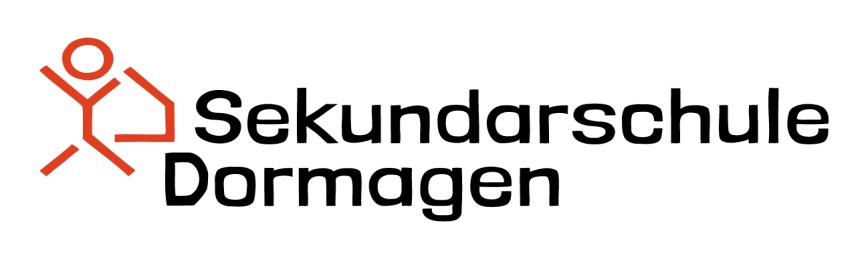 FüllkurvenProportionale ZuordnungenGraphen proportionaler ZuordnungenDer Dreisatz bei proportionalen ZuordnungenProportionalitätsfaktor kÜben und VertiefenSuche dir selbst Aufgaben heraus, die du nicht so gut lösen konntest. Du musst nicht alles bearbeiten!Check outKannst du es noch?Fach:                               MathematikThema des Bausteins:     Zuordnungen Teil 1Du kannstproportionale Zuordnungen mit eigenen Worten, in Wertetabellen und als Graphen darstellen und zwischen den Darstellungen wechseln,Informationen aus einfachen mathematikhaltigen Darstellungen ziehen, strukturieren und bewerten.einfache Realsituationen in mathematische Modelle übersetzen.Eigenschaften von proportionalen Zuordnungen bei Berechnungen in Tabellen nutzen.Check in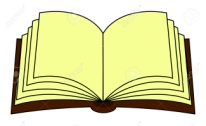 S. 204, „Zuordnungen“Seite 11, Nr. 1, 2Seite 11, Nr. 1, 2Seite 11, Nr. 1, 2   (G) Seite 1, Nr. 1, 2, 3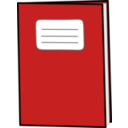     (E) Seite 1, Nr. 1 a,b,c,d,e   (E) Seite 1, Nr. 1 a,b,c,d,e,fSeite 14, Nr. 7, 8, 9Seite 14, Nr. 7, 8, 9, 10Seite 14, Nr. 7, 8, 9, 10   (G) Seite 2, Nr. 1, 2, 3, 4, 5,                           6, 7   (E) Seite 2, Nr. 1, 2, 3    (E) Seite 2, Nr. 1, 2, 3Seite 15 Merkkasten (abschreiben und lernen)                   Seite 15, Nr. 1, 2Seite 15 Merkkasten (abschreiben und lernen)                   Seite 15, Nr. 1, 2, 3Seite 15 Merkkasten (abschreiben und lernen)                     Seite 15, Nr. 1, 2, 3   (G) Seite 3, Nr. 1, 2, 3   (E) Seite 3 Nr. 1, 2, 3   (E) Seite 3, Nr. 1, 2, 3   (G) Seite 4, Nr. 1, 2 3, 4      Seite 5, Nr. 1, 2, 3, 4, 5, 6    (E) Seite 4, Nr. 1, 2, 3, 4, 5(E) Seite 4, Nr. 1, 2, 3, 4, 5              -----------Seite 17 Merkkasten (abschreiben und lernen)                   Seite 17, Nr. 1, 4Seite 17 Merkkasten (abschreiben und lernen)                     Seite 17, Nr. 1, 4                     Seite 18, Nr. 5, 6, 7, 8, 9Seite 30, Nr. 1, 2, 3, 4, 5, 7Seite 30 Nr. 1, 2, 3, 4, 5, 6, 7, 8Seite 30 Nr. 1, 2, 3, 4, 5, 6, 7, 8ArbeitsblattArbeitsblattArbeitsblatt